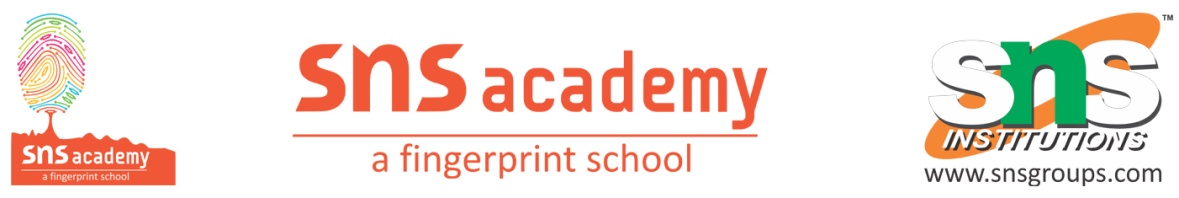                                         निर्झर                  1 अनेक शब्दों की जगह एक शब्द :1.  धैर्य रखने वाला           धैर्यशील२. परिश्रम करनेवाला          परिश्रमी ३. जिसको भय न हो          निर्भय ४. जो  सबको प्रिय हो         सर्वप्रिय ५. साग -सब्जी खानेवाला       शाखाहारी2   कौन क्या कहता है :१.    निर्झर                         आगे  बढ़ो २.   सरिता                        हो गतिमान ३.   सागर                         धैर्यशील और बनो महान ४.   तारे                           धरती को जगमग कर दो ५.   सूरज                         नई रोशनी भर दो  ६.   पौधे                           हरियाली सरसाना है